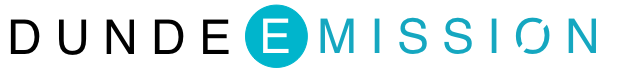 Electric Vehicles on Taxi List               Actual Range(Miles)            Price(Approx)                                                                                                       All prices after government grantRenault Zoe (pre 2016)                                       80                                 £15/17kRenault Zoe (2017 >)                                         140                                £18/20kNissan Leaf                                                        100                                £20/25k Kia Soul                                                               85                                 £22/24k                                Nissan NV 200 WAV                                          80                                 £23/24kHyundai Ionia                                                      85                                   £25k    Tesla S65                                                            220                                  £50k +                    Above Prices based on recommended retail only.Prices can vary.Present Public Charging Infrastructure                          Charging Time    13 Rapid Chargers                                                                 30mins20 Slow Chargers                                                                3h.30mins        Future Charging Infrastructure (by April 2017)        Dundee                                                                 Surrounding Region10 Rapid Chargers                                                         4 Rapid Chargers 9  Slow Chargers                                                          25 Slow Chargers                                                Domestic charge point fundingFunding is currently available towards the cost of home charge points for electric vehicles from the Energy Saving Trust and the Office for Low Emission Vehicles (OLEV).What are the benefits of having a home charge point?Unlike a conventional plug socket, a charge point communicates directly with your car, making charging at home much safer.Charging time is reduced by 30 - 60 per cent, depending on the car, making charging at home much quicker.How do I access funding for my home charge point?The typical cost for a home charge point and installation is approximately £1400. As part of its Electric Vehicle Homecharge scheme, OLEV currently offers applicants £500 towards this cost. EST will provide up to £500 further funding on top of this. For the cost covered by OLEV you will not need to make any payment to your supplier, as they will receive this money from OLEV directly. For the costs above what OLEV cover, you will have to pay your supplier and the Energy Saving Trust will then provide you with your (up to £500) reimbursement. Any remaining costs above the £500 provided by OLEV and the £500 provided by the Energy Saving Trust you would need to pay for yourself.For this, we would need you to complete a short application form and also send us a quote from your chosen supplier along with proof of purchase/lease of your EV in advance of the installation.Electric vehiclesElectric or plug-in vehicles come in all shapes and sizes with a wide array of technologies making up this sector. To find out more about plug-in vehicles read our best practice guide on plug-in vehicles or watch our electric car guide video that explains the different types of electric vehicles and helps you understand how the different fuel technologies can work for you. GrantsGovernment support in the form of the Plug-in Vehicle Grant is available to reduce the higher initial cost. This provides a subsidy of:35% of the cost of a car, up to a maximum of either £2,500 or £4,500 depending on the category the model belongs to (see below)20% of the cost of a van, up to a maximum of £8,000The Office for Low Emission Vehicles (OLEV) has a list of eligible cars and vans. The grant is automatically deducted from the retail price when an eligible vehicle is purchased, so there is no additional paperwork to complete, and there's no need to pay the full retail price and then reclaim the benefit. For both the car and van grant, minimum warranty terms apply and pre-registration conversions are eligible.There are three grant categories for cars, differentiating between Ultra Low Emission Vehicles (ULEVs) on the basis of their carbon dioxide emissions and their zero emission range, whilst retaining a technology neutral approach: Category 1: carbon dioxide emissions of less than 50g/km and a zero emission range of at least 70 miles.Category 2: carbon dioxide emissions of less than 50g/km and a zero emission range between 10 and 69 miles.Category 3: carbon dioxide emissions of 50-75g/km and a zero emission range of at least 20 miles.Vans: carbon dioxide emissions of less than 75g/km and a zero emission range of at least 10 miles.As of 1 March 2016, 2 grant rates are available: Category 1 vehicles benefit from a grant of £4,500. Category 2 and Category 3 vehicles with a shorter zero emission range — such as plug-in hybrid vehicles with a petrol or diesel engine — receive £2,500.Please note, criteria for grants are subject to change. Please refer to the OLEV Guidance for more detailsElectric Vehicle LoanThinking about purchasing an electric car or van? The interest free Electric Vehicle Loan, funded by Transport Scotland (an agency of the Scottish Government), currently offers drivers in Scotland loans of up to £35,000 to cover the cost of purchasing a new plug-in electric vehicle. The loan can cover the cost of both pure electric and plug-in hybrid vehicles and can be repaid over a period of up to six years. Second hand vehicles are not eligible. The purchased vehicle should be the only plug-in vehicle owned by the applicant. The closing date for applications is 31 March 2017. For more information about electric cars, to request an application form or learn more about the full terms and conditions please call your local Home Energy Scotland advice centre free on 0808 808 2282.Please be aware that an application form can only be obtained through Home Energy Scotland advice centre. If you would like to request an application form please contact us on 0808 808 2282.This loan is in addition to the UK Government’s Plug-in Vehicle Grant (discounted at point of purchase). Find out more about electric cars and the support available to electric vehicle owners to install home charge points.City Development Committee ReportDundee City Council have been successful in bidding to the Office for Low Emission Vehicles (OLEV) under their Go Ultra Low City Scheme for funding to further develop the electric vehicle charging infrastructure within the city and surrounding areas. The council received a grant letter from OLEV in March 2016 awarding the Council &pound;1,860,000. Officers from the Corporate Fleet Section have undertaken post grant award negotiations with OLEV and agreed proposals to deliver a number of projects within the city and surrounding areas. The council intends to develop three charging hubs for electric vehicles within the city, one in the city centre and two in the outlying areas. Part of the funding is also to deliver charging infrastructure for electric vehicle commuters based in the surrounding local authority areas, this part will be delivered in partnership with Transport Scotland and neighbouring authorities.